АДМИНИСТРАЦИЯ АГАПОВСКОГО МУНИЦИПАЛЬНОГО РАЙОНАЧЕЛЯБИНСКОЙ ОБЛАСТИПОСТАНОВЛЕНИЕ(проект)от        2022 г.                                                                                                    № ___1с. Агаповка О внесении изменений в постановление администрации Агаповского муниципального района от 15.07.2021 № 784 «Об утверждении муниципальной программы Агаповского муниципального района «Укрепление общественного здоровья на территории Агаповского муниципального района Челябинской области»В соответствии с пунктом 3 плана реализации мероприятий Программы «Укрепления общественного здоровья на территории Челябинской области», утвержденной распоряжением Правительства Челябинской области №57-рп от 31 января 2020 года, Уставом Агаповского муниципального районаадминистрация Агаповского муниципального района ПОСТАНОВЛЯЕТ:Внести в постановление администрации Агаповского муниципального района от 15.07.2021г. № 784 «Об утверждении муниципальной программы Агаповского муниципального района Укрепление общественного здоровья на территории Агаповского муниципального района» следующие изменения:- муниципальную программу изложить в новой редакции (прилагается). Отделу пресс-службы и информации администрации Агаповского муниципального района разместить настоящее постановление на официальном сайте администрации Агаповского муниципального района.Организацию выполнения настоящего постановления возложить на заместителя главы Агаповского муниципального района по социальным вопросам Волкову Е.А.Глава района                                                                                     Б.Н. ТайбергеновУТВЕРЖДЕНАпостановлением администрациии Агаповского муниципального районаот _______2022 г. № ____Программа «Укрепление общественного здоровья на территории Агаповского района»ВведениеПрограмма «Укрепление общественного здоровья на территории Агаповского района» (далее именуется – Программа) создана на основе паспорта региональной составляющей национального проекта «Демография», утвержденного Региональным стратегическим комитетом (протокол от 13 декабря 2018 года) в соответствии с пунктом 3 плана реализации мероприятий Программы «Укрепление общественного здоровья на территории Челябинской области», утвержденной распоряжением Правительства Челябинской области от 31.01.2020 г. № 57-рп.Программа «Укрепление общественного здоровья на территории Челябинской области» направлена на достижение целевых показателей национального проекта к 2024 году: снижение розничной продажи алкогольной продукции до 4,8 литров на душу населения, темпы прироста первичной заболеваемости ожирением – 6,5.Основными направлениями Программы являются:Внедрение мероприятий, направленных на корректировку факторов риска развития хронических неинфекционных заболеваний с учетом уровня смертности от основных причин на территории Агаповского района.Формирование среды, способствующей ведению гражданами здорового образа жизни, включая здоровое питание (в том числе ликвидацию микронутриентной недостаточности, сокращение потребления соли и сахара), защиту от табачного дыма, снижение потребления алкоголя, создание условий для занятий физической культурой и спортом.Внедрение в Агаповском районе корпоративных программ, направленных на укрепление здоровья работников.Проведение информационно-коммуникационной кампании с использованием современных каналов коммуникации и интерактивных способов донесения информации, с учетом целевых групп населения и распространенности факторов риска хронических неинфекционных заболеваний.Вовлечение гражданского сообщества, в том числе некоммерческих организаций и добровольцев, волонтеров-медиков к участию в реализации мероприятий муниципальной программы укрепления общественного здоровья.Исполнители и участники ПрограммыЦель ПрограммыОсновной целью Программы является улучшение здоровья и качества жизни населения, формирование культуры общественного здоровья, ответственного отношения к здоровью.Задачи ПрограммыЗадача 1. Достижение к 2024 году целевых показателей программы, в том числе: розничные продажи алкогольной продукции на душу населения – 4,8 литров этанола; темпы прироста первичной заболеваемости ожирением – 6,5.Задача 2. Создание межсекторальных рабочих групп, ответственных за разработку и реализацию мероприятий муниципальной программы укрепления здоровья населения.Задача 3. Повышение информированности населения в вопросах профилактики хронических неинфекционных заболеваний и формирования здорового образа жизни.Задача 4. Увеличение доли лиц, мотивированных к ведению здорового образа жизни.Задача 5. Формирование среды, способствующей ведению гражданами здорового образа жизни, в рамках реализации муниципальных программ общественного здоровья и корпоративных программ укрепления здоровья работников предприятий.РесурсыЭффективное межсекторальное взаимодействие по вопросам формирования здорового образа жизни населения в Агаповском районе осуществляется Координационным Советом по формированию здорового образа жизни, созданным Постановлением администрации Агаповского муниципального района от 15.07.2021 г. за №784. Председателем Координационного совета является Заместитель главы по социальной политике – Волкова Е.А.Члены координационного совета: Начальник УИЗО Агаповского муниципального района – Лукашова Т.А.Главный врач ГБУЗ «Районная больница с. Агаповка» - Латышева О.В.Комитет по физической культуре, спорту и молодежной политике Агаповского муниципального района – Кузнецов А.А.Управление образования Агаповского муниципального района – Плисс В.Ф.Управление культуры Агаповского муниципального района – Плаксина Л.П.Главы сельских поселенийСлужба медицинской профилактики в Агаповском районе представлена: отделением медицинской профилактике.Кадровый состав:врачи: штатные – 1,5, физические лица – 1;средние медицинские работники: штатные – 2, физические лица – 2Мониторинг и оценка программыОсновными показателями, оценивающими эффективность программы, являются:показатели общей смертности населения трудоспособного возраста, смертности от хронических неинфекционных заболеваний граждан в трудоспособном возрасте: болезней системы кровообращения, цереброваскулярных болезней, злокачественных заболеваний, болезней органов дыхания, болезней органов пищеварения; распространенность факторов риска по итогам диспансеризации определенных групп взрослого населения (низкая физическая активность, нерациональное питание, избыточная масса тела, артериальная гипертензия, гипергликемия, курение, злоупотребление алкоголем); информированность населения по вопросам профилактики хронических неинфекционных заболеваний и формирования здорового образа жизни (данные социологического исследования по информированности о диспансеризации, показатели частоты запущенных случаев злокачественных новообразований и поздней обращаемости при острых сосудистых состояниях).Анализ факторов, влияющих на смертность населения, 
и характеристика ресурсов службы медицинской профилактикиГеографические характеристики.Агаповский муниципальный район расположен в юго-западной части Челябинской области. В степной, частично - лесостепной зонах. Рельеф - полуравнина. Почвы: солонцы, черноземы солонцеватые обыкновенные и неполно развитые. Растительный покров - дерновинно-злаковые степи, в северной части - луговые степи. Животный мир - типичные представители степной и лесостепной фауны. Административный центр района - село Агаповка. В состав района входят 10 сельских поселений, в которых расположены 47 населенных пунктов.Демографические характеристики.Динамика численности населения за период c 2020 года по 2021 год в Агаповском районе. Численность населения Агаповского района представлена в таблице 1. Существенных изменений в численности и половозрастном составе нет.Таблица 1Численность населения Агаповском районе 11 Оценка на 1 января соответствующего годаСтруктура населения по основным возрастным группам на 1 января 2021 года: моложе трудоспособного возраста – 12,5 процента, в трудоспособном возрасте – 57,0 процента, старше трудоспособного возраста – 30,5 процента. Распределение населения по возрастным группам представлена в таблице 2.Таблица 2Распределение населения по возрастным группам (человек)2Мужчины 16-59 лет, женщины - 16-54 годаНа тысячу жителей трудоспособного возраста приходилось 788 человека нетрудоспособного возраста, из них: детей и подростков (0-15 лет) – 5 806 человека, старше трудоспособного возраста – 7 767 человек. Численность мужчин и женщин представлена в таблице 3.Таблица 3Численность мужчин и женщинАнализ заболеваемости и смертности населения Агаповском районе от неинфекционных заболеваний.В период 2020-2021 годов в Агаповском районе общий коэффициент смертности снизился с 14,4 до 13,9 в расчете на 1000 населения, в то же время снизился общий коэффициент рождаемости с 10,4 до 10,3 в расчете на 1 000 населения. Прирост общей смертности 2020/2021 гг составляет 2,8%.  Динамика показателей смертности и рождаемости 2020/2021ггСмертность от болезней системы кровообращения в Агаповском районе за 2020/2021г на 100тыс населения представлено в таблице 4.  Отмечается снижение смертности от систем кровообращения по сравнению с 2020г и среднем показателем  по Челябинской областиТаблица 4Смертность от злокачественных новообразований в Агаповском районе за 2020/2021г на 100тыс населения представлено в таблице 5.  Отмечается снижение смертности от злокачественных новообразований по сравнению с 2020г и среднем показателем  по Челябинской областиТаблица 5Смертность от болезней органов дыхания в Агаповском районе за 2020/2021г на 100тыс населения представлено в таблице 6.  Отмечается снижение смертности от болезней органов дыхания по сравнению с 2020г и среднем показателем по Челябинской областиТаблица 6Смертность от болезней органов пищеварения в Агаповском районе за 2020/2021г на 100тыс населения представлено в таблице 7.  Отмечается снижение смертности от болезней органов пищеварения по сравнению с 2020г, но выше среднего  показателя  по Челябинской областиТаблица 7Смертность от внешних причин  в Агаповском районе за 2020/2021г на 100тыс населения представлено в таблице 8.  Отмечается увеличение смертности от внешних причин  по сравнению с 2020г   и среднем показателем  по Челябинской области, в основном за счет суицидов.Таблица 8Динамика общей заболеваемости населения на 1000 человекРаспространенность факторов риска развития неинфекционных заболеваний в  Агаповском районе.Основной причиной высокой частоты развития хронических неинфекционных заболеваний (далее именуется – ХНИЗ) является большая распространенность предотвратимых факторов риска, связанных с нездоровым образом жизни (употреблением табака, нерациональным питанием, недостаточной физической активностью, злоупотреблением алкоголя). Общая характеристика системы управления здравоохранением в Агаповском районе.ГБУЗ «Районная больница с. Агаповка», оказывает медицинскую помощь населению муниципального района в количестве 32656чел., из них взрослое население 23415 чел., детское 9241чел.Кадровый состав ГБУЗ «Районная больница с. Агаповка»:Врачи штатные должности-73,25, физические лица-27;Средний медицинский персонал штатные должности-245, физические лица-143; Младший медицинский персонал штатные должности-8,25, физические лица-4; Прочий персонал штатные должности-119,75, физические лица-119.В состав входят: поликлиника с койками дневного стационара (21 койка); отделение скорой медицинской помощи; стационарное отделение круглосуточного пребывания (25 терапевтических коек); 6 Центров врачей общей практики (ЦВОП): ЦВОП п. Буранный, ЦВОП п. Наровчатка,     ЦВОП п. Янгелька, ЦВОП п. Приморский, ЦВОП п. Новобурановка, ЦВОП п. Магнитный;  4 Врачебные амбулатории (ВА): ВА п. Буранный, ВА п. Магнитный, ВА п. Первомайский, ВА п.Светлогорск.На территории Агаповского муниципального района 32 Фельдшерско-акушерские пункта (ФАП):Межведомственная работа по укреплению общественного здоровья населения в Агаповском районе.В целях обеспечения эффективного межсекторального взаимодействия в вопросах формирования здорового образа жизни населения в Агаповском районе организована работа Координационного Совета, созданного Постановлением администрации Агаповского района за №784 от 15.07.2021 года. Председателем Координационного совета является _заместитель главы Агаповского муниципального района по социальной политике Волкова Евгения Александровна.В состав Координационного Совета входят Члены координационного совета входят: Начальник УИЗО Агаповского муниципального района – Лукашова Т.А.Главный врач ГБУЗ «Районная больница с. Агаповка» - Латышева О.В.Комитет по физической культуре, спорту и молодежной политике Агаповского муниципального района – Кузнецов А.А.Управление образования Агаповского муниципального района – Плисс В.Ф.Управление культуры Агаповского муниципального района – Плаксина Л.П.Главы сельских поселенийНа заседаниях вышеуказанных советов рассматриваются вопросы: Комплексный план основных организационных мероприятий по борьбе с ВИЧ-инфекцией на территории района, О проведении профилактических акций на территории района, О состоянии заболеваемости алкоголизмом в районе, Об организации работы по профилактике социально-значимых заболеваний в системе образования, культуры, спорта, в том числе с семьями, состоящими на учете в социально-опасном положении; О мерах по раннему выявлению и профилактике онкологических заболеваний районе, О состоянии заболеваемости и профилактике туберкулеза.О заболеваемости сахарным диабетом районе, О состоянии заболеваемости ОРВИ, гриппом и др. вирусными заболеваниями в районе, О мерах по раннему выявлению и профилактике онкологических заболеваний, ВИЧ, пневмонии, сердечно-сосудистых заболеваний, и другие.С целью создания системы мотивирования граждан к ведению здорового образа жизни и участию в профилактических мероприятиях, особенно среди подрастающего поколения, внедрения системы медицинского обслуживания здоровых и практически здоровых граждан, проводятся информационно-образовательные мероприятия, в том числе: классные часы в школах, размещение в сети интернет, материалов о здоровом образе жизни, вреде табака, алкоголя, наркотических средств, организация и проведение спортивных мероприятий, акций, флэш-мобов «за ЗОЖ» и прочее.В соответствии с приказом Министерства здравоохранения Челябинской области от 30.12.2020 г. № 2455 «Об утверждении плана областных информационно-образовательных акций по профилактике заболеваний и формированию здорового образа жизни на 2021 год» проведена 32 акции с охватом около 30% процентов населения Агаповского района. Особенности вовлечения волонтеровОрганизация и проведение тематических акций и мероприятий, направленных против употребления алкоголя и табака среди граждан, а также несовершеннолетних, совместно с заинтересованными ведомствами, общественными организациями силами волонтеров молодежного движения Агаповского муниципального района, Волонтеров Победы, волонтеров «Серебряного возраста».Перспективы развития службы медицинской профилактики.Первоочередными задачами по развитию службы медицинской профилактики являются:привлечение гражданского сообщества к участию в реализации мероприятий региональной и муниципальных программ укрепления общественного здоровья;совершенствование работы по взаимодействию с волонтерскими и социально ориентированными некоммерческими организациями, направленной на улучшение здоровья и качества жизни населения, формирование культуры общественного здоровья, ответственного отношения к здоровью;обеспечение эффективного межсекторального взаимодействия в вопросах формирования здорового образа жизни населения в рамках деятельности областного и муниципальных Координационных Советов по формированию здорового образа жизни.Сроки и этапы реализации ПрограммыПрограмма реализуется в 2022-2026 годах в 5 этапов:1 этап – 2022 год,2 этап – 2023 год,3 этап – 2024 год,Программные мероприятияРеализация Программы осуществляется администрацией Агаповского  муниципального района и её структурными подразделениями, ГБУЗ «Районная больница с. Агаповка», оказывающим первичную медико-санитарную помощь населению, руководителями предприятий и учреждений городского округа, волонтерами, социально ориентированными некоммерческими организациями, Межмуниципальным отделом ОМВД России по Агаповскому району Челябинской области, Территориальным отделением в городе Магнитогорске, Агаповском, Кизильском, Нагайбакском, Верхнеуральском, Карталинском, Брединском и Варненском районе Управления Федеральной службы по надзору в сфере защиты прав потребителей и благополучия человека по Челябинской области.Глава Агаповского муниципального района осуществляет текущее управление реализацией Программы, контроль исполнения мероприятий.Исполнители Программы осуществляют реализацию программных мероприятий и несут ответственность за выполнение мероприятий и достижение индикативных показателей.Участники Программы оказывают содействие в организации проведения мероприятий и принимают в них участие.В рамках системы управления реализацией Программы осуществляются мероприятия в соответствии с планом реализации мероприятий Программы.План мероприятий муниципальной программы «Укрепление общественного здоровья»X. Описание социальных, экономических и экологических последствий реализации Программы, общей оценки ее вклада в достижение соответствующей стратегической цели, оценки рисков её реализацииСоциальная эффективность Программы заключается в улучшении здоровья и качества жизни населения, формировании культуры общественного здоровья, ответственного отношения к здоровью.При реализации Программы необходимо учитывать возможные экономические и социальные риски. Основным риском невыполнения целевых показателей Программы является недостаточное финансирование или его отсутствие. Важнейшими условиями успешной реализации Программы являются минимизация указанных рисков, эффективный мониторинг выполнения намеченных мероприятий, принятие оперативных мер в реализации приоритетных направлений Программы.XI. Показатели эффективности Программы (индикативы Программы)№ п/пРоль в программеФамилия, инициалыДолжность1.Руководитель Тайбергенов Байдавлет НиколаевичГлава Агаповского муниципального района2.Администратор Волкова Евгения АлександровнаЗаместитель главы по социальным политике Агаповского муниципального района 3.ИсполнительЛатышева Олеся ВладимировнаГлавный врач ГБУЗ «Районная больница с. Агаповка»4.ИсполнительПлисс Василина ФедоровнаНачальник управления образования Агаповского муниципального района 5.ИсполнительЕвтух Натальная НиколаевнаНачальник управления социальной защиты населения Агаповского муниципального района 6.ИсполнительКузнецов Алексей АлександровичПредседатель Комитета по физической культуре, спорту и молодежной политик7.ИсполнительПлаксина Любовь ПавловнаНачальник управления культуры Агаповского муниципального района Организационное обеспечение мероприятий программыОрганизационное обеспечение мероприятий программыОрганизационное обеспечение мероприятий программыОрганизационное обеспечение мероприятий программы1.Ответственный за достижение результата Волкова Евгения АлександровнаЗаместитель главы по социальным политике Агаповского муниципального района 2.Участник Латышева Олеся ВладимировнаГлавный врач ГБУЗ «Районная больница с. Агаповка»3.ИсполнительПлаксина Любовь ПавловнаНачальник управления культуры Агаповского муниципального района 4.ИсполнительПлисс Василина ФедоровнаНачальник управления образования Агаповского муниципального района 5.Исполнитель Кузнецов Алексей АлександровичПредседатель Комитета по физической культуре, спорту и молодежной политик6.ИсполнительЕвтух Натальная НиколаевнаНачальник управления социальной защиты населения Агаповского муниципального района Подготовка медицинских и немедицинских кадров по формированию здорового образа жизниПодготовка медицинских и немедицинских кадров по формированию здорового образа жизниПодготовка медицинских и немедицинских кадров по формированию здорового образа жизниПодготовка медицинских и немедицинских кадров по формированию здорового образа жизни1.Ответственный за достижение результата Латышева Олеся ВладимировнаГлавный врач ГБУЗ «Районная больница с. Агаповка»2.Участник Латышева Олеся ВладимировнаГлавный врач ГБУЗ «Районная больница с. Агаповка»3.ИсполнительЛатышева Олеся ВладимировнаГлавный врач ГБУЗ «Районная больница с. Агаповка»Совершенствование системы раннего выявления неинфекционных заболеваний, коррекции факторов риска их развития и диспансерного наблюденияСовершенствование системы раннего выявления неинфекционных заболеваний, коррекции факторов риска их развития и диспансерного наблюденияСовершенствование системы раннего выявления неинфекционных заболеваний, коррекции факторов риска их развития и диспансерного наблюденияСовершенствование системы раннего выявления неинфекционных заболеваний, коррекции факторов риска их развития и диспансерного наблюдения1.Ответственный за достижение результата Латышева Олеся ВладимировнаГлавный врач ГБУЗ «Районная больница с. Агаповка»2.УчастникЛатышева Олеся ВладимировнаГлавный врач ГБУЗ «Районная больница с. Агаповка»3.ИсполнительЛатышева Олеся ВладимировнаГлавный врач ГБУЗ «Районная больница с. Агаповка»Информационно-коммуникационная кампанияИнформационно-коммуникационная кампанияИнформационно-коммуникационная кампанияИнформационно-коммуникационная кампания1.Ответственный за достижение результата Дымура Людмила ВитальевнаНачальник отдела пресс-службы и информации администрации Агаповского муниципального района2.Участник Латышева Олеся ВладимировнаГлавный врач ГБУЗ «Районная больница с. Агаповка»3.Исполнитель Плаксина Любовь ПавловнаНачальник управления культуры Агаповского муниципального района 4.Исполнитель Плисс Василина ФедоровнаНачальник управления образования Агаповского муниципального района 5.Исполнитель Кузнецов Алексей АлександровичПредседатель Комитета по физической культуре, спорту и молодежной политикСоздание среды, благоприятной для сохранения и укрепления здоровьяСоздание среды, благоприятной для сохранения и укрепления здоровьяСоздание среды, благоприятной для сохранения и укрепления здоровьяСоздание среды, благоприятной для сохранения и укрепления здоровья1.Ответственный за достижение результата Волкова Евгения АлександровнаЗаместитель главы по социальным политике Агаповского муниципального района 2.Участник Латышева Олеся ВладимировнаГлавный врач ГБУЗ «Районная больница с. Агаповка»3.ИсполнительПлаксина Любовь ПавловнаНачальник управления культуры Агаповского муниципального района 4.ИсполнительПлисс Василина ФедоровнаНачальник управления образования Агаповского муниципального района 5.Исполнитель Кузнецов Алексей АлександровичПредседатель Комитета по физической культуре, спорту и молодежной политикВовлечение в занятия физической культурой и спортом, формирование доступной спортивной средыВовлечение в занятия физической культурой и спортом, формирование доступной спортивной средыВовлечение в занятия физической культурой и спортом, формирование доступной спортивной средыВовлечение в занятия физической культурой и спортом, формирование доступной спортивной среды1.Ответственный за достижение результата Волкова Евгения АлександровнаЗаместитель главы по социальным политике Агаповского муниципального района 2.Участник Кузнецов Алексей АлександровичПредседатель Комитета по физической культуре, спорту и молодежной политик3.ИсполнительПлаксина Любовь ПавловнаНачальник управления культуры Агаповского муниципального района 4.ИсполнительПлисс Василина ФедоровнаНачальник управления образования Агаповского муниципального района 5.Исполнитель Латышева Олеся ВладимировнаГлавный врач ГБУЗ «Районная больница с. Агаповка»6.ИсполнительЕвтух Натальная НиколаевнаНачальник управления социальной защиты населения Агаповского муниципального района 7.Исполнитель Тютикова Татьяна МихайловнаПредседатель районного Совета ветеранов Агаповского муниципального районаВнедрение корпоративных программ укрепления здоровья работающихВнедрение корпоративных программ укрепления здоровья работающихВнедрение корпоративных программ укрепления здоровья работающихВнедрение корпоративных программ укрепления здоровья работающих1.Ответственный за достижение результата Волкова Евгения АлександровнаЗаместитель главы по социальным политике Агаповского муниципального района 2.Участник Латышева Олеся ВладимировнаГлавный врач ГБУЗ «Районная больница с. Агаповка»3.ИсполнительКузнецов Алексей АлександровичПредседатель Комитета по физической культуре, спорту и молодежной политик4.ИсполнительПлаксина Любовь ПавловнаНачальник управления культуры Агаповского муниципального района 5.Исполнитель Плисс Василина ФедоровнаНачальник управления образования Агаповского муниципального района Мероприятия, направленные на снижение потребления алкоголя, табака и других форм доставки никотинаМероприятия, направленные на снижение потребления алкоголя, табака и других форм доставки никотинаМероприятия, направленные на снижение потребления алкоголя, табака и других форм доставки никотинаМероприятия, направленные на снижение потребления алкоголя, табака и других форм доставки никотинаИнформационно-коммуникационная кампанияИнформационно-коммуникационная кампанияИнформационно-коммуникационная кампанияИнформационно-коммуникационная кампания1.Ответственный за достижение результата Дымура Людмила ВитальевнаНачальник отдела пресс-службы и информации администрации Агаповского муниципального района2.Участник Латышева Олеся ВладимировнаГлавный врач ГБУЗ «Районная больница с. Агаповка»3.ИсполнительКузнецов Алексей АлександровичПредседатель Комитета по физической культуре, спорту и молодежной политик4.ИсполнительПлаксина Любовь ПавловнаНачальник управления культуры Агаповского муниципального района 5.Исполнитель Плисс Василина ФедоровнаНачальник управления образования Агаповского муниципального района Лечебные мероприятияЛечебные мероприятияЛечебные мероприятияЛечебные мероприятия1.Ответственный за достижение результата Латышева Олеся ВладимировнаГлавный врач ГБУЗ «Районная больница с. Агаповка»2.Участник Латышева Олеся ВладимировнаГлавный врач ГБУЗ «Районная больница с. Агаповка»3.ИсполнительЛатышева Олеся ВладимировнаГлавный врач ГБУЗ «Районная больница с. Агаповка»Межведомственные мероприятияМежведомственные мероприятияМежведомственные мероприятияМежведомственные мероприятия1.Ответственный за достижение результата Волкова Евгения АлександровнаЗаместитель главы по социальным политике Агаповского муниципального района 2.Участник Латышева Олеся ВладимировнаГлавный врач ГБУЗ «Районная больница с. Агаповка»3.ИсполнительКузнецов Алексей АлександровичПредседатель Комитета по физической культуре, спорту и молодежной политик4.ИсполнительПлаксина Любовь ПавловнаНачальник управления культуры Агаповского муниципального района 5.Исполнитель Плисс Василина ФедоровнаНачальник управления образования Агаповского муниципального района 2020 год2021 годВсе население, человек3294332656Городское Сельское 3294332656В общей численности населения, процентов Городское --Сельское1001002020 год2021 годВсе население, человек Из общей численности население в возрасте:3294332656моложе трудоспособного40194082трудоспособном21894218613старше трудоспособного 998199602020 год2021 годВсе население, человек:30 75230 163мужчины13  59313 121женщины17 15917 042В общей численности населения, процентов мужчины44,243,5женщины55,856,5На 1000 мужчин приходится женщин1 2621 29920202021Количество родившихся детей 344337Коэффициент рождаемости10,410,3Коэффициент смертности14,413,9Коэффициент естественного прироста (убыли) населения-4,0-3,6Количество умерших детей в возрасте до 1 года 21Младенческая смертность212020 год2021годЧелябинская область Число умерших от болезней системы кровообращения на 100 тыс. населения601,0416,5527,4Смертность от ишемической болезни сердца233,7/77113,3 /37Смертность от цереброваскулярных болезней12-2020 год2021годЧелябинская область Число умерших от злокачественных новообразований 100 тыс. населения205,7202,1212,22020 год2021годЧелябинская область Число умерших от болезней органов дыхания 100 тыс. населения90,767,466,1Смертность от всего COVID-19 ассоциированных в пневмонии 312,3416,02020 год2021годЧелябинская область Число умерших от болезней органов пищеварения 100 тыс. населения121,0110,295,42020 год2021годЧелябинская область Число умерших от внешних причин  100 тыс. населения99,8110,2105,2Смертность от ДТП 12,16,18,7Заболевания2020 г.2020 г.2021г.2021г.ЗаболеванияОбщая заболеваемостьПервичная заболеваемостьОбщая заболеваемостьПервичная заболеваемостьНовообразование32,7335,54,4Болезни системы кровообращения116,225,9140,429,8Болезни органов дыхания129,1768,9123,3305,8Болезни органов пищеварения19,116,120,812,5Наименование показателя2020 год2020 год2021 год2021 годНаименование показателяМЖМЖПовышенный уровень артериального давления6,516,86,416,7Повышенный уровень глюкозы2,94,92,74,7Избыточная масса тела 3,16,03,36,2Курение табака 15,91,015,91,0Риск пагубного потребления алкоголя 0,30,20,30,2Низкая физическая активность 0,30,90,30,9Нерациональное питание 5,717,45,717,4Ожирение0,82,00,92,1№ п/пНаименование мероприятияСрок исполненияОтветственный исполнитель1.Организационное обеспечение мероприятий программыОрганизационное обеспечение мероприятий программыОрганизационное обеспечение мероприятий программы1.1Разработка, рассмотрение на Координационном совете по ЗОЖ и утверждение  муниципальной программы «Укрепление общественного здоровья»2022Администрация муниципального образования1.2Предоставление информации о ходе выполнения муниципальных программ в ГБУЗ «Челябинский областной центр общественного здоровья и медицинской профилактики» ежеквартально не позднее 10 числа месяца, следующего за отчетным2022-2024Администрация муниципального образования1.3Анализ   мероприятий   по   реализации муниципальной программы «Укрепление общественного здоровья», корректировка плана мероприятий, принятие управленческих решений2022-2024Администрация муниципального образования2.Подготовка медицинских и немедицинских кадров по формированию здорового образа жизниПодготовка медицинских и немедицинских кадров по формированию здорового образа жизниПодготовка медицинских и немедицинских кадров по формированию здорового образа жизни2.1Обучение медицинских работников с высшим и средним специальным образованием по вопросам профилактики хронических неинфекционных заболеваний и формирования здорового образа жизни с использованием образовательных модулей портала непрерывного медицинского и фармацевтического образования Минздрава России (НМО)2022-2024медицинские организации 1.2Организация и проведение обучающих семинаров (в том числе в онлайн формате) для медицинских работников, педагогов, социальных работников, волонтёров, специалистов культурно-досуговой сферы, специалистов, работающих в сфере физической культуры и спорта и др. по вопросам профилактики хронических неинфекционных заболеваний и формирования здорового образа жизни (в том числе с использованием цикла онлайн-школ ГБУЗ «Челябинский областной центр общественного здоровья и медицинской профилактики»)2022-2024Администрация муниципального образования, медицинские организации, волонтеры,СОНКО3.Совершенствование системы раннего выявления неинфекционных заболеваний, коррекции факторов риска их развития и диспансерного наблюдения Совершенствование системы раннего выявления неинфекционных заболеваний, коррекции факторов риска их развития и диспансерного наблюдения Совершенствование системы раннего выявления неинфекционных заболеваний, коррекции факторов риска их развития и диспансерного наблюдения 3.1Информирование населения о значимости проведения диспансеризации и профилактических медицинских осмотров2022-2024медицинские организации, страховые медицинские организации, работодатели,волонтеры,СОНКО3.2Организация и проведение диспансеризации и профилактических медицинских осмотров в медицинских организациях муниципального образования2022-2024медицинские организации3.3Проведение скрининговых исследований по выявлению факторов риска развития хронических неинфекционных заболеваний во время массовых профилактических мероприятий2022-2024медицинские организации, волонтеры,СОНКО3.4Организация проведения диспансеризации и профилактических медицинских осмотров с использованием выездных бригад2022-2024Администрация муниципального образования, медицинские организации, волонтеры,СОНКО3.5Совершенствование работы Школ здоровья (в том числе в онлайн формате) по коррекции факторов риска хронических неинфекционных заболеваний, школ пациентов с хроническими неинфекционными заболеваниями 2022-2024медицинские организации, волонтеры,СОНКО3.6Организация диспансерного наблюдение лиц, страдающих хроническими неинфекционными заболеваниями, в целях своевременного выявления, предупреждения осложнений, обострений заболеваний, их профилактики 2022-2024медицинские организации4.Информационно-коммуникационная кампанияИнформационно-коммуникационная кампанияИнформационно-коммуникационная кампания4.1Размещение информационных материалов (печатная продукция и социальные ролики) в социальных сетях, на сайтах медицинских организаций администрации муниципалитета и подведомственных учреждений, отделений многофункциональных центров2022-2024Администрация муниципального образования,Районный отдел МВД, Территориальные отделы Управления Роспотребнадзора, медицинские организации,Управление образования муниципального образования,Управление культуры муниципального образования, Управление молодежной политики муниципального образования,Управление спорта муниципального образования,Управление социальной защиты муниципального образования,СОНКО,волонтерские организации, СМИ4.2Размещение информационных материалов (печатная продукция и социальные ролики) в местных средствах массовой информации (печатные издания, радио, телевидение)2022-2024Администрация муниципального образования,Районный отдел МВД, Территориальные отделы Управления Роспотребнадзора, медицинские организации,Управление образования муниципального образования,Управление культуры муниципального образования, Управление молодежной политики муниципального образования,Управление спорта муниципального образования,Управление социальной защиты муниципального образования,СОНКО,волонтерские организации, СМИ4.3Размещение информационных материалов на объектах наружной рекламы муниципального образования (общественные электронные экраны/табло, баннеры, остановочные комплексы, муниципальный транспорт и т.д.)2022-2024Администрация муниципального образования,Районный отдел МВД, Территориальные отделы Управления Роспотребнадзора, медицинские организации,Управление образования муниципального образования,Управление культуры муниципального образования, Управление молодежной политики муниципального образования,Управление спорта муниципального образования,Управление социальной защиты муниципального образования,СОНКО,волонтерские организации, СМИ4.4Проведение профилактических акций, направленных на пропаганду здорового образа жизни и профилактику хронических неинфекционных заболеваний (круглые столы, лекции, флэш-мобы, дни открытых дверей, тематические вечера, конкурсы рисунков и плакатов среди детей, выставки, пресс- конференции и т.д.). Освещение мероприятий в местных средствах массовой информации.2022-2024Администрация муниципального образования,Районный отдел МВД, Территориальные отделы Управления Роспотребнадзора, медицинские организации,Управление образования муниципального образования,Управление культуры муниципального образования, Управление молодежной политики муниципального образования,Управление спорта муниципального образования,Управление социальной защиты муниципального образования,СОНКО,волонтерские организации, СМИ4.5Информирование населения о необходимости проведения вакцинопрофилактики2022-2024Администрация муниципального образования,Районный отдел МВД, Территориальные отделы Управления Роспотребнадзора, медицинские организации,Управление образования муниципального образования,Управление культуры муниципального образования, Управление молодежной политики муниципального образования,Управление спорта муниципального образования,Управление социальной защиты муниципального образования,СОНКО,волонтерские организации, СМИ4.6Информирование населения о необходимости проведения мероприятий по профилактике заболеваний полости рта2022-2024Администрация муниципального образования,Районный отдел МВД, Территориальные отделы Управления Роспотребнадзора, медицинские организации,Управление образования муниципального образования,Управление культуры муниципального образования, Управление молодежной политики муниципального образования,Управление спорта муниципального образования,Управление социальной защиты муниципального образования,СОНКО,волонтерские организации, СМИ4.7Информирование населения по вопросам репродуктивного здоровья2022-2024Администрация муниципального образования,Районный отдел МВД, Территориальные отделы Управления Роспотребнадзора, медицинские организации,Управление образования муниципального образования,Управление культуры муниципального образования, Управление молодежной политики муниципального образования,Управление спорта муниципального образования,Управление социальной защиты муниципального образования,СОНКО,волонтерские организации, СМИ4.8Информирование населения о работе бесплатной «горячей линии» по вопросам здорового образа жизни 8-800-200-0-200 и детского телефона доверия 8-800-2000-1222022-2024Администрация муниципального образования,Районный отдел МВД, Территориальные отделы Управления Роспотребнадзора, медицинские организации,Управление образования муниципального образования,Управление культуры муниципального образования, Управление молодежной политики муниципального образования,Управление спорта муниципального образования,Управление социальной защиты муниципального образования,СОНКО,волонтерские организации, СМИ4.9Разработка и создание раздела по здоровому образу жизни на официальных сайтах муниципальных образований2022-2024Администрация муниципального образования,Районный отдел МВД, Территориальные отделы Управления Роспотребнадзора, медицинские организации,Управление образования муниципального образования,Управление культуры муниципального образования, Управление молодежной политики муниципального образования,Управление спорта муниципального образования,Управление социальной защиты муниципального образования,СОНКО,волонтерские организации, СМИ4.10Обеспечение поддержки волонтерских организаций (студентов ВУЗов, СУЗов, а также «серебряных» волонтеров) и СОНКО, занимающихся профилактикой заболеваний и формированием ЗОЖ2022-2024Администрация муниципального образования,Районный отдел МВД, Территориальные отделы Управления Роспотребнадзора, медицинские организации,Управление образования муниципального образования,Управление культуры муниципального образования, Управление молодежной политики муниципального образования,Управление спорта муниципального образования,Управление социальной защиты муниципального образования,СОНКО,волонтерские организации, СМИ5.Создание среды, благоприятной для сохранения и укрепления здоровьяСоздание среды, благоприятной для сохранения и укрепления здоровьяСоздание среды, благоприятной для сохранения и укрепления здоровья5.1Благоустройство в муниципальном образовании инфраструктуры для ведения здорового образа жизни (спортивные, экологические объекты)2022-2024Администрация муниципального образования5.2Озеленение территорий в виде скверов, бульваров, парков культуры и отдыха2022-2024Администрация муниципального образования5.3Создание рекреационных зон, зон семейного отдыха и досуга2022-2024Администрация муниципального образования5.4 Нанесение разметок в парках и скверах по «Маршруту здоровья» (терренкур)2022-2024Администрация муниципального образования5.5Создание уличных спортивных площадок и оздоровительных зон для занятий физической культурой и спортом2022-2024Администрация муниципального образования5.6Размещение информационных материалов о правилах здорового питания в пунктах общественного питания, продуктовых магазинах, торговых сетях, в образовательных организациях2022-2024Администрация муниципального образования5.7Информирование сотрудников общественного питания о технологии приготовления блюд в соответствии с принципами здорового питания2022-2024Администрация муниципального образования5.8Разработка и совершенствование мер, направленных на улучшение качества питания учащихся общеобразовательных организаций2022-2024Администрация муниципального образования6.Вовлечение в занятия физической культурой и спортом, формирование доступной спортивной средыВовлечение в занятия физической культурой и спортом, формирование доступной спортивной средыВовлечение в занятия физической культурой и спортом, формирование доступной спортивной среды6.2Регулярное проведение спортивно-массовых мероприятий в муниципальном образовании, предприятиях, образовательных организациях, парках, скверах, на центральных площадях2022-2024Администрация муниципального образования,медицинские организации,Управление образования муниципального образования,Управление культуры муниципального образования, Управление молодежной политики муниципального образования,Управление спорта муниципального образования,СОНКО,волонтерские организации, СМИ6.3Создание условий для реализации исполнения нормативов (тестов) Всероссийского физкультурно-спортивного комплекса «Готов к труду и обороне» (ГТО) 2022-2024Администрация муниципального образования,медицинские организации,Управление образования муниципального образования,Управление культуры муниципального образования, Управление молодежной политики муниципального образования,Управление спорта муниципального образования,СОНКО,волонтерские организации, СМИ6.4Организация работы лагерей спортивной направленности, детских оздоровительных лагерей на территории муниципального образования2022-2024Администрация муниципального образования,медицинские организации,Управление образования муниципального образования,Управление культуры муниципального образования, Управление молодежной политики муниципального образования,Управление спорта муниципального образования,СОНКО,волонтерские организации, СМИ6.5Активное выявление и привлечение детей из неблагополучных семей к занятиям спортом и физической культуре, включение их в секции и спортивные кружки2022-2024Администрация муниципального образования,медицинские организации,Управление образования муниципального образования,Управление культуры муниципального образования, Управление молодежной политики муниципального образования,Управление спорта муниципального образования,СОНКО,волонтерские организации, СМИ6.8Обеспечение и развитие на базе образовательных организаций спортивных объектов (спортивные залы, в том числе тренажерные, бассейны и комплексные спортивные сооружения)2022-2024Администрация муниципального образования,медицинские организации,Управление образования муниципального образования,Управление культуры муниципального образования, Управление молодежной политики муниципального образования,Управление спорта муниципального образования,СОНКО,волонтерские организации, СМИ6.9Реализация программ по дворовым состязаниям («Золотая шайба», «Кожаный мяч», стритбол, волейбол, мини-лапта, тимбилдинг, твистер, спортивные эстафеты и т.д.)2022-2024Администрация муниципального образования,медицинские организации,Управление образования муниципального образования,Управление культуры муниципального образования, Управление молодежной политики муниципального образования,Управление спорта муниципального образования,СОНКО,волонтерские организации, СМИ6.10Обучение населения оздоровительной скандинавской ходьбе2022-2024Администрация муниципального образования,медицинские организации,Управление образования муниципального образования,Управление культуры муниципального образования, Управление молодежной политики муниципального образования,Управление спорта муниципального образования,СОНКО,волонтерские организации, СМИ6.11Создание и регулярное обновление городской карты мест для физической активности горожан. Размещение на официальных сайтах информации о функционирующих спортивных площадках, залитых хоккейных коробках, плавательных бассейнах, спортивных секциях, велодорожках и тропах для занятий скандинавской оздоровительной ходьбой.2022-2024Администрация муниципального образования,медицинские организации,Управление образования муниципального образования,Управление культуры муниципального образования, Управление молодежной политики муниципального образования,Управление спорта муниципального образования,СОНКО,волонтерские организации, СМИ7.Внедрение корпоративных программ укрепления здоровья работающих Внедрение корпоративных программ укрепления здоровья работающих Внедрение корпоративных программ укрепления здоровья работающих 7.1Взаимодействие с работодателями по вопросам охраны здоровья. Разработка   корпоративной программы и плана мероприятий по укреплению здоровья работающего населения. Реализация мероприятий корпоративной программы. 2022-2024Администрация муниципального образования,медицинские организации, СОНКО,волонтерские организации 7.2Оценка эффективности проводимых мероприятий корпоративных программ. 2022-2024Администрация муниципального образования,медицинские организации, СОНКО,волонтерские организации 8.Мероприятия, направленные на снижение потребления алкоголя, табака и других форм доставки никотинаМероприятия, направленные на снижение потребления алкоголя, табака и других форм доставки никотинаМероприятия, направленные на снижение потребления алкоголя, табака и других форм доставки никотина8.1Информационно-коммуникационная кампания:Организация и проведение обучающих семинаров для сотрудников образовательных, социальных, правоохранительных и иных служб, ведомств и организаций, по вопросам медицинской профилактики наркологических расстройств, раннего выявления лиц с риском развития и лиц с наркологическими расстройствами.Информирование населения о возможности получения помощи при наркологических расстройствах.Организация и проведение тематических акций и мероприятий, направленных против употребления алкоголя и табака среди несовершеннолетних совместно с заинтересованными ведомствами, общественными организациями и волонтерскими движениями.Проведение профилактической работы в отношении родителей или иных законных представителей несовершеннолетних детей, употребляющих спиртные напитки.2022-2024Администрация муниципального образования, медицинские организации,Управление образования муниципального образования,Управление культуры муниципального образования,Управление социальной защиты муниципального образования,СОНКО,волонтерские организации8.2Лечебные мероприятия:1. Организация системы раннего выявления и профилактического консультирования лиц с высоким риском развития наркологических расстройств при проведении диспансеризации, всех видов профилактических осмотров, всех видов первичной специализированной медико-санитарной помощи.2. Работа кабинетов отказа от курения.2022-2024медицинские организации 8.3Межведомственные мероприятия:Рассмотрение вопросов профилактики наркологических расстройств, потребления табака и других форм доставки никотина на Координационном совете по ЗОЖ.Включение мероприятий по профилактике наркологических расстройств, потребления табака и других форм доставки никотина в муниципальные программы «Укрепление общественного здоровья».Ограничение продажи алкогольной и спиртосодержащей продукции в муниципальном образовании в Дни последних звонков, в Всероссийский День трезвости и т.д.Разработка схем прилегающих территорий, на которых запрещена реализация алкогольной продукции.Проведение проверок по выявлению нарушений в части запрета продажи алкогольной и никотиносодержащей продукции несовершеннолетним.Выявление торговых объектов, осуществляющих розничную продажу алкогольной и никотиносодержащей продукции без лицензии.Оперативно-профилактические мероприятия, направленные на противодействие незаконному обороту алкогольной и спиртосодержащей продукции.Психолого-педагогическое консультирование родителей по профилактике злоупотребления алкоголем, проведение индивидуальных и коллективных бесед с несовершеннолетними с привлечением психологов, врачей- педиатров, наркологов, психиатров.Оказание содействия несовершеннолетним подросткам, проживающим в семьях, находящихся в социально опасном положении, в проведении летнего отдыха и летней трудовой занятости.Кодировка от алкогольной зависимости членов семей, находящихся в трудной жизненной ситуации.2022-2024Администрации муниципалитетов,Районные отделы МВД,Территориальные отделы Управления Роспотребнадзора, медицинские организации,Управление образования муниципального образования,Управление социальной защиты муниципального образования,СОНКО,волонтерские организации№ п/пНаименование показателяТип показателяБазовое значениеБазовое значение202220232024№ п/пНаименование показателяТип показателязначениедата2022202320241.Темпы прироста первичной заболеваемости ожирением (%)основной50%202148%45%42%2.Охват  взрослого населения  профилактическими медицинскими осмотрами, в т.ч. диспансеризацией, ежегодно (%)дополни-тельный74,7202180,286,593,23.Ранняя выявляемость онкологических заболеваний (показатель запущенных стадий ЗНО)дополни-тельный50%202147%42%39%4.Количество острых психозов за год дополнительный2120211917155.Общее количество населения занимающихся спортомдополнительный13300(40,7%)202145%47%53%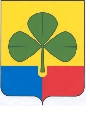 